Standard 6: ProfessionalismElement: 6.3 Demonstrate behaviors that are consistent with professional ethics of highly qualified teachers. Artifact: EDU 256 Host Teacher EvaluationsDate: Winter 2011-2012Reflection: Within my experience at the JHS and HS I gained characteristics that I will take with me for life. These host teacher evaluations show that I was professional, respectful, and completed my duties while there. Each day I observed, I entered the school with an open mind for learning to take place. Not everything I observed was great; however those lessons were important to learn as well. Being professional is a top characteristic that will help me in earning a job in a school one day. The ethics of highly qualified teachers should be emphasized even more so than now. Teachers impact the children that will one day be our future. It is important for me to continue growing as a professional, learning and meeting other professionals as well. 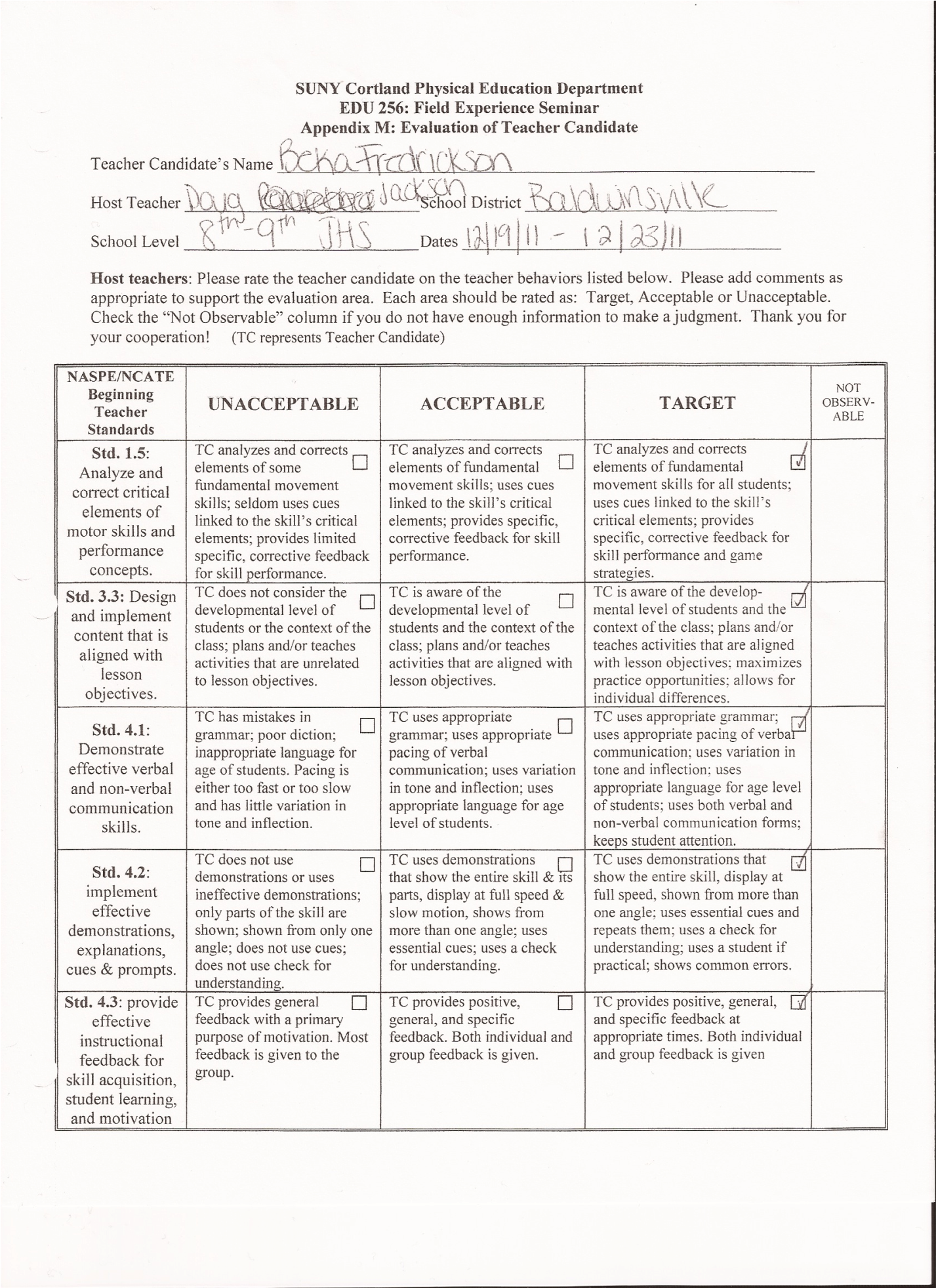 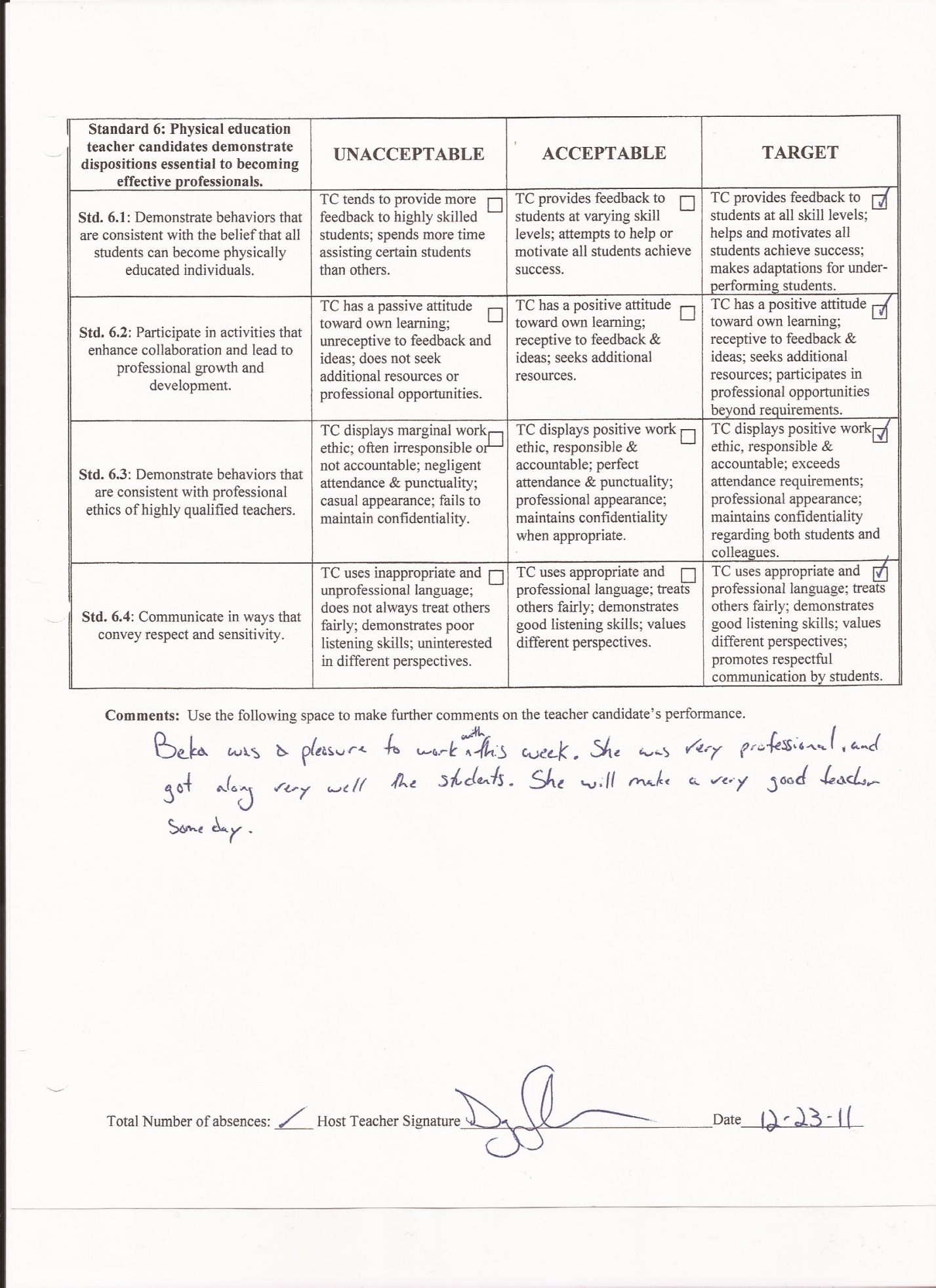 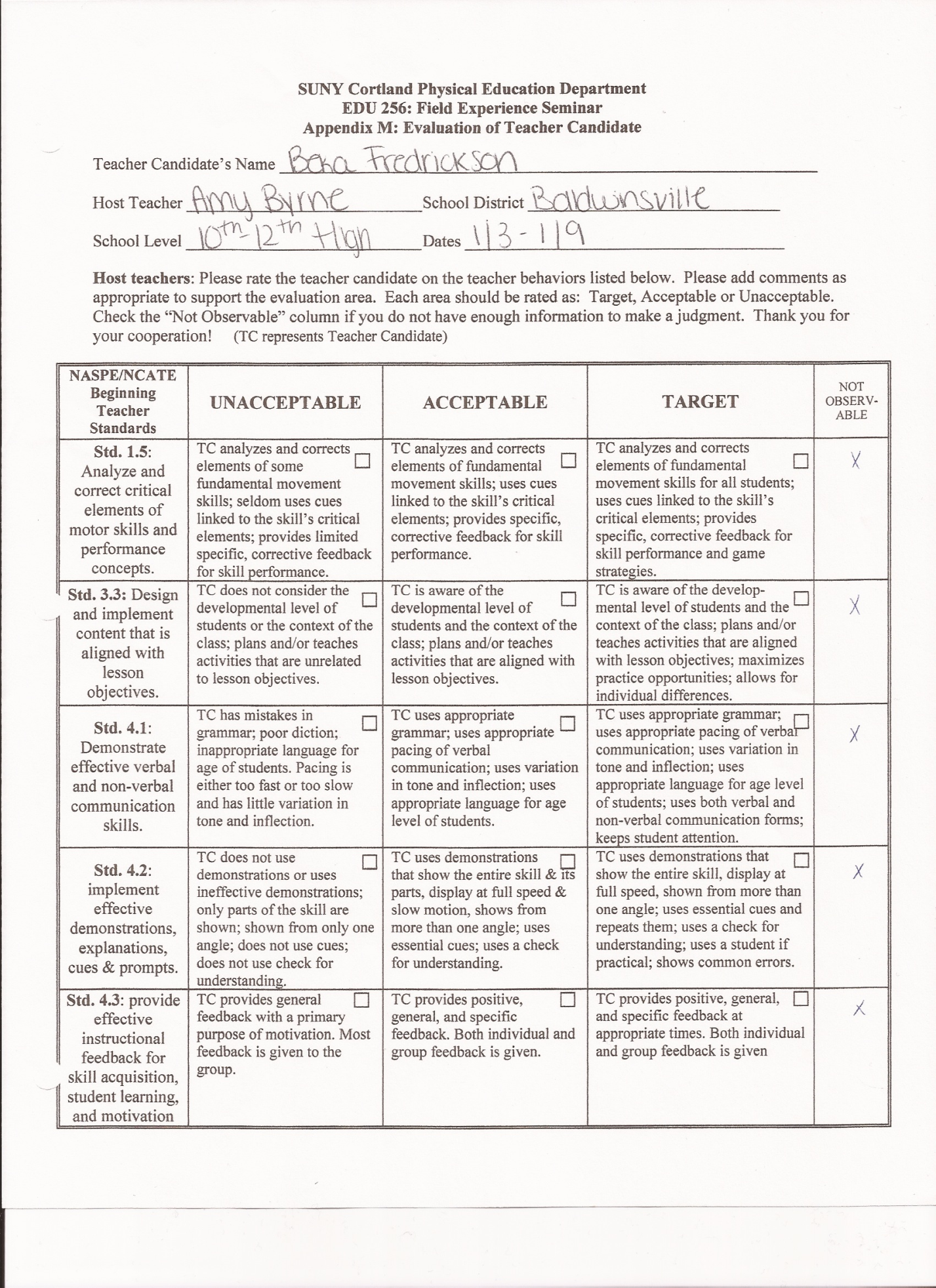 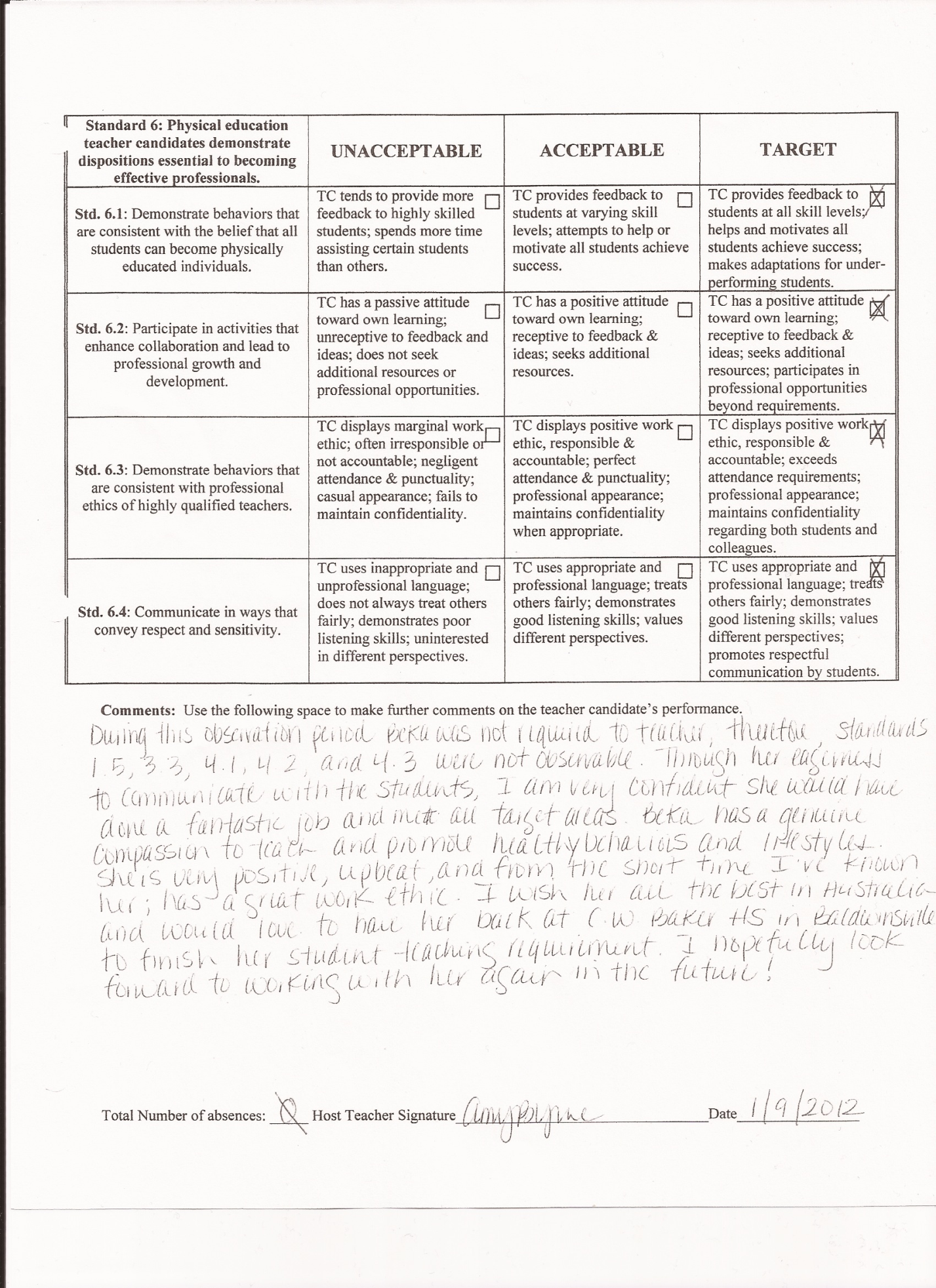 